Epic Challenge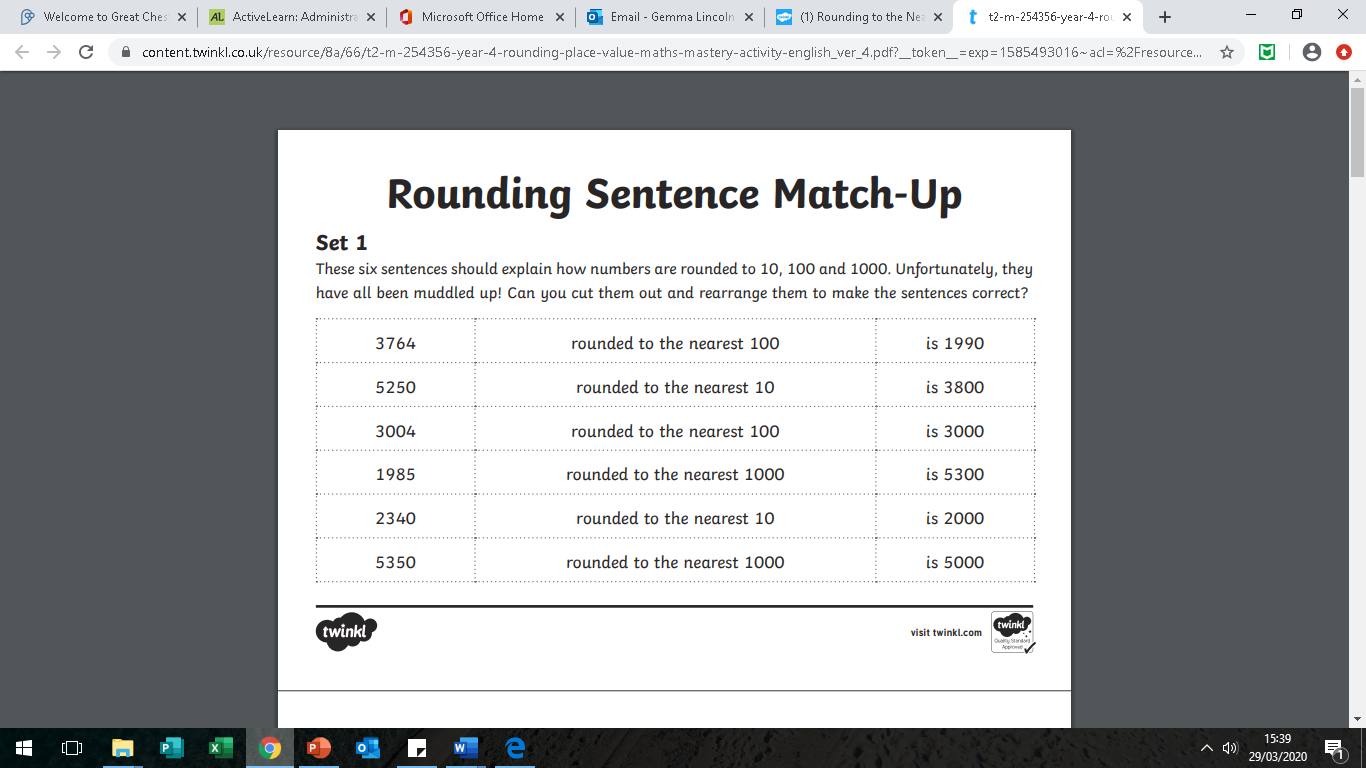 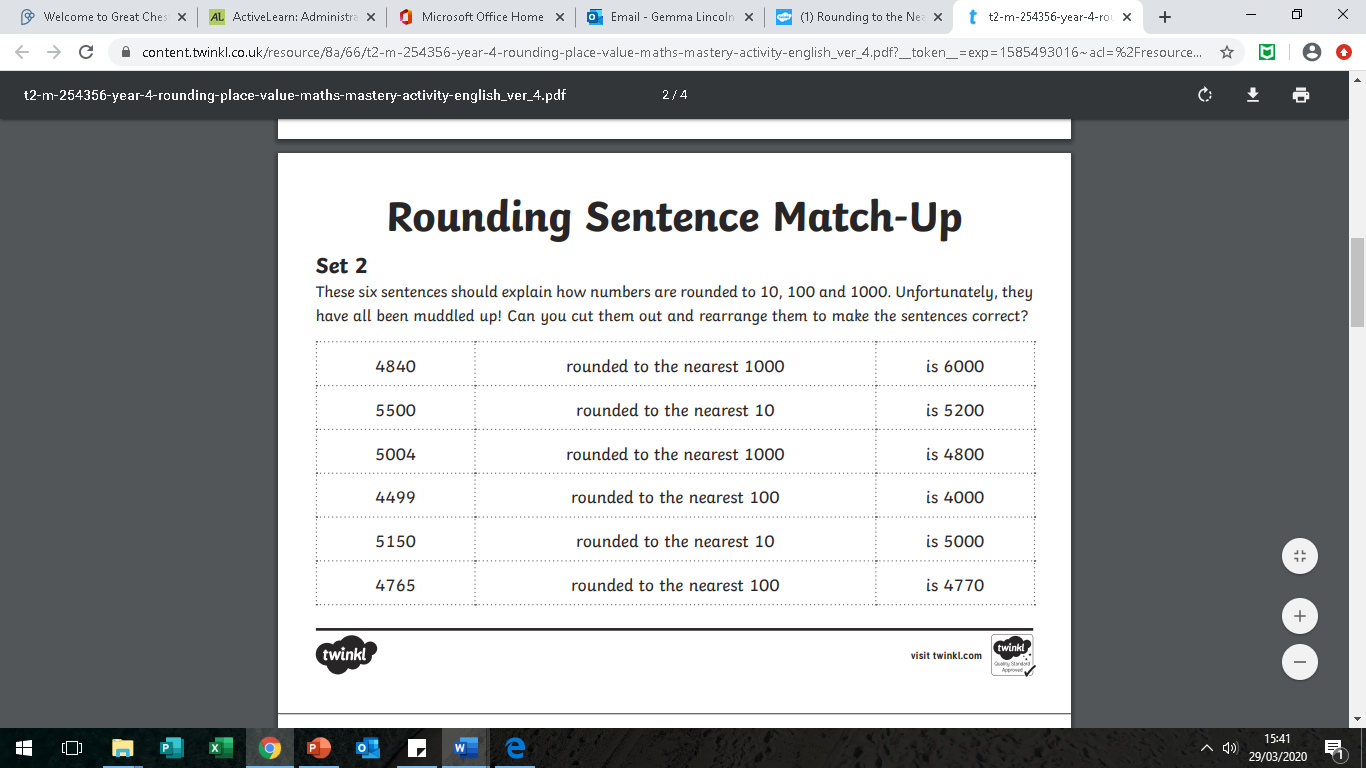 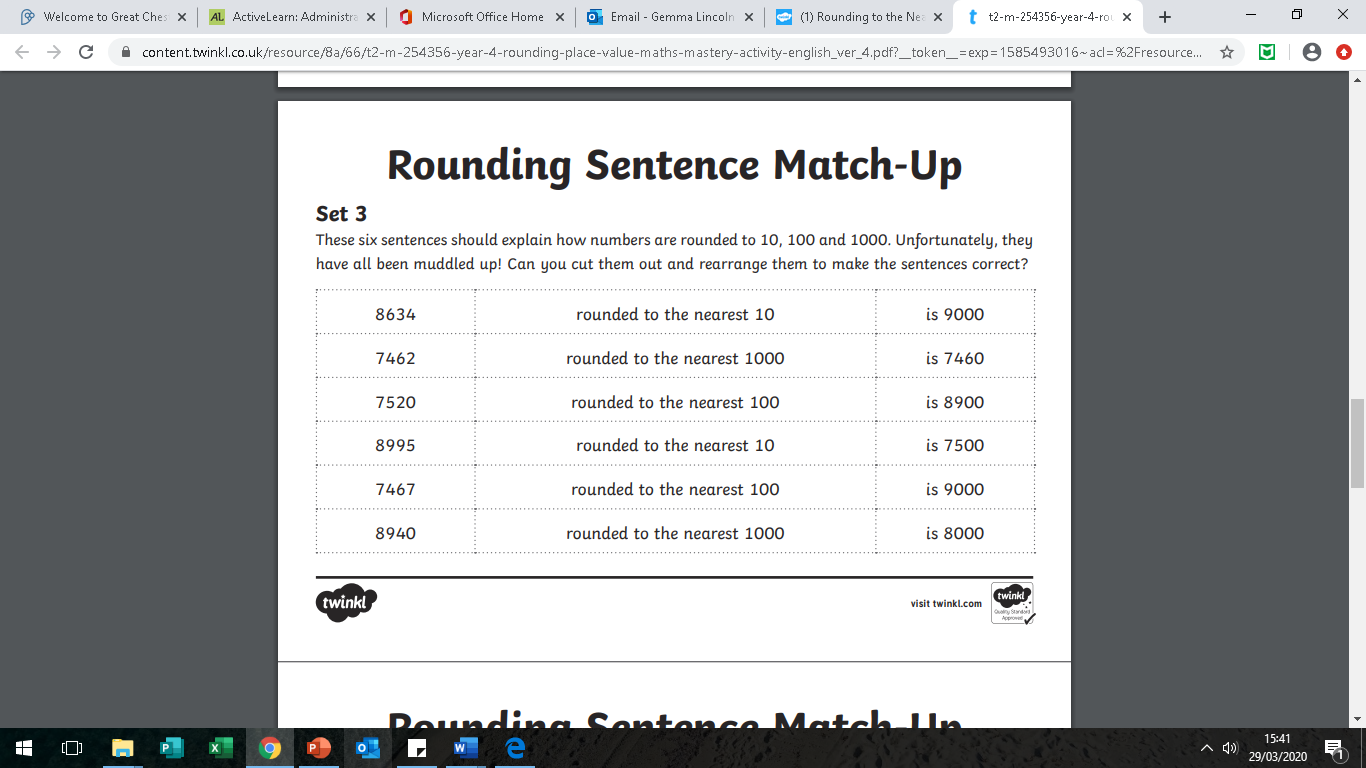 